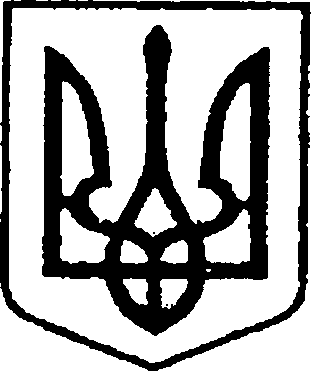 УКРАЇНАЧЕРНІГІВСЬКА ОБЛАСТЬМІСТО НІЖИНМ І С Ь К И Й  Г О Л О В А  Р О З П О Р Я Д Ж Е Н Н Явід 23 листопада 2020 р.		м. Ніжин                                           №429-КПро призначення на посадусекретаря Ніжинської міськоїради Хоменка Ю. Ю.Відповідно до статей 42, 59 Закону України «Про місцеве самоврядування в Україні», частини 1 статті 21 Кодексу законів про працю України, статей 10, 15, 21 Закону України «Про службу в органах місцевого самоврядування», рішення Ніжинської міської ради від 17.11.2020 р.                           №5-1/2020 «Про обрання секретаря Ніжинської міської ради Чернігівської області VІІІ скликання»:           1.Хоменка Юрія Юрійовича призначити 24 листопада 2020 року                       на посаду секретаря Ніжинської міської ради з посадовим окладом                         12600,00 грн. на місяць.2.Відповідно до статей 11, 15 Закону України «Про службу в органах місцевого самоврядування» присвоїти Хоменку Ю. Ю. 9 ранг посадової особи місцевого самоврядування в межах ІV категорії посад.3.Відповідно до постанови Кабінету Міністрів України від 09.03.2006 р. №268 «Про упорядкування структури та умов оплати праці працівників апарату органів виконавчої влади, органів прокуратури, судів та інших органів» (із змінами) здійснювати щомісячне преміювання Хоменка Ю. Ю., його преміювання до державних, професійного (День місцевого самоврядування) свят, встановлення йому надбавок, надання матеріальної допомоги на оздоровлення та матеріальної допомоги для вирішення соціально-побутових питань на підставі розпоряджень міського голови, виданих відповідно до вимог чинного законодавства України у межах затверджених видатків на оплату праці.	4.Відділу юридично-кадрового забезпечення апарату виконавчого комітету Ніжинської міської ради (Лега В. О.):4.1.Взяти до уваги, що стаж державної служби, стаж служби в органах місцевого самоврядування у Хоменка Ю. Ю. відсутній;4.2.Забезпечити доведення змісту цього розпорядження до відома Хоменка Ю. Ю. під підпис.             5.Контроль за виконанням цього розпорядження залишаю за собою.                      Підстави: заява Хоменка Ю. Ю. від 23.11.2020 р.; записи у розділі «Відомості про роботу» трудової книжки Хоменка Ю. Ю.Міський голова                                                                                       О. М. Кодола